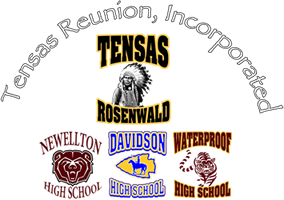 Fellow Tensasans and Friends:  All aboard, it’s time for all to get ready for the 45th Annual Tensas Reunion. The Dallas/Ft.Worth/Arlington committee is ready and waiting on each of your arrival. We are putting forth a great effort and paying special attention to details for your arrival.    You will be staying at the beautiful Hilton Hotel in Arlington. Home of the Dallas Cowboys, Texas Rangers, Six Flags Over Texas, Hurricane Harbor and Arlington Parks Mall. There is a new addition to Arlington,  “Texas Live !” Entertainment World, which is full of restaurants, games and shopping.  Our theme is “In The Spirit”. We want to bring all Tensasans and friends together for fun and a great time together. Our common love and joy for one another in good times and bad is what has kept us together for forty-five years and there is no stopping us now. Our precious heritage and bond from Tensas Parish is a part of each of us and ALL decendants. God’s spirit and blessings are truly a part of our “In The Spirit”.Date:             July 23, 2020 – July 26, 2020Host City:      Arlington, TexasHotel:            Hilton Hotel                       2401 East Lamar Blvd.                       Arlington, Texas 76006                       817.640.3322   Hotel Rates: $129 per night (Standard King and Standard Double)****Rooms are available on September 1, 2019 *** You must register with the Reunion50% Discount on Hotel Breakfast for all those who register with the HotelLawrence W. Thorns, Chairperson                       Thorn1959@sbcglobal.net         Cell: 817.706.3768 